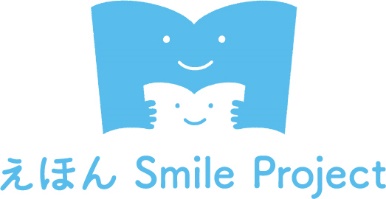 絵本寄贈申込書年　 　月　　 日えほんSmile Project事務局　殿（運営会社：株式会社鹿児島讀賣テレビ）下記冊数の絵本を「えほんSmile Project」へ寄贈します。寄贈した絵本の取り扱いを「えほんSmile Project」事務局に一任するとともに、次の条件について了承します。※寄贈者ご本人が□にチェック、署名してください寄贈された絵本は、選定の結果、新たな寄贈先へ寄贈されないこともあります。　　(本体の状態がよくない絵本は寄贈できず、資源としてリサイクルなど活用が難しい絵本は廃棄する場合がございます)寄贈された絵本は返却できません。また、どのように寄贈（活用）されたのかのお問い合わせには答えられません。以下の絵本（寄贈できない絵本）が含まれていないことを確認しました。　　　　➀次の方が気持ちよく使えない絵本　　　　②大きく記名がある絵本、大きなやぶれ・ヨゴレがある絵本　　　　③ページが外れた絵本　　　　④水濡れの跡やシミ、カビのある絵本　　　　⑤宗教・政治関係の絵本　　　　⑥壊れたしかけ絵本・おもちゃ絵本　　　　➆タバコ臭など臭いがする絵本　　　　⑧布絵本　　　　⑨コンビニ、100円ショップなどで販売している絵本　　　　⑩法律に反する絵本　など署名　　　　　　　　　　　　　　　　今回、絵本寄贈する冊数　　計　　　冊